Nedan är de personer från A-lagen som är utsedda att vara fadder/mentor för ungdomslagen 2018. 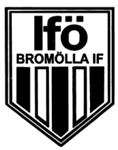          Fadder/mentor 2018P02/03Fredrik PalmgrenRobin CederbergP04/05Robert Ancker-BookFilip Ancker-BookP06Kim ThörnbergAdam WinnbergP07Andreas JohanssonFredrik JohanssonP08Andre ReinholdssonAndre StjärnstrandP09Andre LeandersonMarcus AnderssonP10Oscar LundquistCalle NilssonPF11Elyas BouzaieneAxel Ryden  Nellie KjellssonMoa PetterssonPF12Tomas AnderssonElliot AnderssonMatildha PerssonAmanda KwapizsPF13Matilda LarssonMelina LarssonF15Kajsa AnderssonIda Strand SvenssonF05/06Moa PetterssonLisa Strand SvenssonF08/09Louise PerssonEllinor PerssonF10Emelie JönssonIda Hansson